EXTRA REVIEWQuiz 2.2Directions: Show all work in order to receive full credit.  Write the quadratic equation that has as its roots  and Solve algebraically for all real and imaginary values of x in simplest form.Find the sum and product of the roots of the equation Find all values of k such that the equation  has imaginary roots. Using your calculator, sketch the graph of  on the grid below. State the solution set of the equation.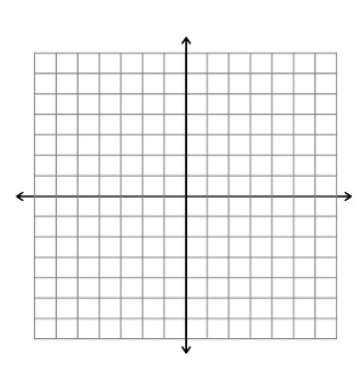 